Excel Level 1-2 Course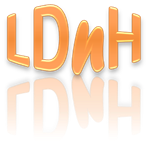 SectionTopicCompleted/Score (Assessment)The Excel InterfaceVIDEO – Starting ExcelINTERACTIVE – Screen LayoutVIDEO – The Excel RibbonVIDEO – The Quick Access ToolbarASSESSMENT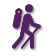    /100Managing DocumentsINTERACTIVE – Creating and Opening DocumentsVIDEO – Saving DocumentsASSESSMENT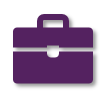    /80Navigating the WorksheetVIDEO - Navigating and Adding DataVIDEO – Using HelpASSESSMENT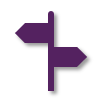    /50Basic EditingVIDEO – Selecting DataVIDEO – Column Width and Row HeightVIDEO – Editing and Erasing DataASSESSMENT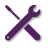    /70Number and Text FormatsVIDEO - Text vs NumbersINTERACTIVE – Basic Formatting and EditingVIDEO – Number FormattingASSESSMENT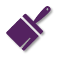    /65Copying & Moving DataINTERACTIVE – Cut, Copy & PasteVIDEO – Drag & DropASSESSMENT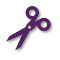    /60Basic FormulasVIDEO – Creating and Editing Simple FormulasVIDEO – Using BracketsINTERACTIVE – AutoSumVIDEO – AutofillVIDEO – Function FormulasASSESSMENT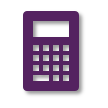    /80More on EditingINTERACTIVE – Insert and Delete Columns and RowsVIDEO – Hiding Columns and RowsVIDEO – More on AutofillVIDEO – Find and ReplaceASSESSMENT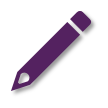    /65More on FormattingVIDEO – The Font Dialog Box and Mini ToolbarINTERACTIVE – Format PainterVIDEO – Conditional Formatting (Trend-Based)VIDEO – Conditional Formatting (Editing and Deleting Rules)INTERACTIVE – Conditional Formatting (Value-Based)VIDEO – Conditional Formatting (Removing Duplicates)ASSESSMENT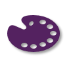    /75More FormulasVIDEO – Absolute Cell ReferencesVIDEO – Dates in FormulasVIDEO – Date FunctionsINTERACTIVE – Creating Range NamesASSESSMENT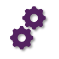    /90Printing and ViewsVIDEO – Simple Print SettingsVIDEO – Detailed Printing and ViewsINTERACTIVE – Print Titles and Page BreaksASSESSMENT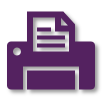    /70TablesVIDEO – Lists to TablesVIDEO – Editing TablesINTERACTIVE – Sorting Data in TablesVIDEO – Filtering Data in TablesINTERACTIVE - SlicersVIDEO – Searching and Removing DuplicatesASSESSMENT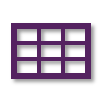    /75ChartsINTERACTIVE – Chart ElementsVIDEO – Creating a Basic ChartVIDEO – Chart Sheets vs Chart ObjectsVIDEO – Editing and Formatting ChartsINTERACTIVE – More on Formatting ChartsVIDEO - Annotating ChartsVIDEO – Quick AnalysisASSESSMENT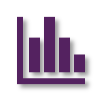    /100Cell CommentsVIDEO – Creating CommentsVIDEO – More on CommentsASSESSMENT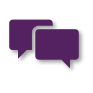    /100Multiple Worksheets 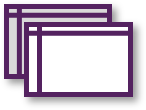 Video – Working with Multiple SheetsVideo - Linking Multiple Sheets[There is no assessment with this topic]Conditional Functions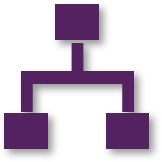 Video - Conditional Function BasicsVideo – IF FunctionsVideo – COUNTIF and SUMIF[There is no assessment with this topic]What next?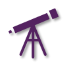 Watch the introductory video for our PivotTables course.